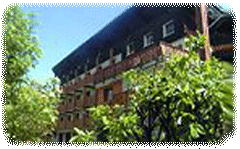 Chaque élève doit prévoir : une combinaison de ski ou un pantalon de ski et un blousondes lunettes de soleil pour la montagne (Catégorie 3 ou 4)Crème solaire Indice 50 et un stick à lèvresdeux pulls chauds ou polaires 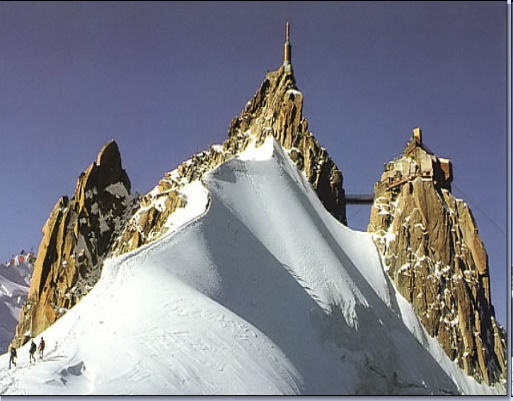 deux sous pullsdes gants de ski  (pas de gants en laine)5 paires de chaussettes hautes et chaudes une écharpeun bonnetsous vêtements pour 5 jours (slips, chaussettes...)5 T-shirt2 pantalons1 pyjamaUne serviette de toiletteNécessaire de toilette (shampoing, gel douche, brosse à dents, dentifrice)1 paire de chausson2 paires de basket (pas de talons ni de semelle lisse, la neige ça glisse!!!!)un sac à dos et une gourde ou une bouteille d’eauun sac plastique pour le linge sale et/ou humideNous vous conseillons vivement de fournir à votre enfant une liste de tout ce qu’il prendra avec lui pour le séjour, d’en conserver un double chez vous et de marquer les vêtements à son nom.